แบบส่งข้อมูลสารสนเทศ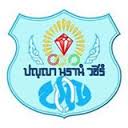 กลุ่มสาระการเรียนรู้ สังคมศึกษา ศาสนาและวัฒนธรรม ประจำเดือน พฤศจิกายน   ภาคเรียนที่  2   ปีการศึกษา 2559             ผลงานนักเรียน			  	    ผลงานครูลงชื่อ.....................................................				ลงชื่อ.....................................................      (นางสาวปิญานันท์  ศรีสันเทียะ)				              (นายวสันต์  งามแสง)                 สารสนเทศกลุ่มสาระการเรียนรู้					หัวหน้ากลุ่มสาระการเรียนรู้	     สังคมศึกษา ศาสนาและวัฒนธรรม				      สังคมศึกษา ศาสนาและวัฒนธรรมลำดับที่ชื่อ -สกุลระดับรางวัลชื่อรางวัลที่ได้รับหน่วยงานที่มอบรางวัล1นางปณิธาน  แว่นสุข
เหรียญทองการประกวดเพลงคุณธรรม ม. 1-3สำนักงานเขตพื้นที่การศึกษามัธยมศึกษาเขต 71นางปณิธาน  แว่นสุข
เหรียญทองการประกวดเพลงคุณธรรม ม. 4-6สำนักงานเขตพื้นที่การศึกษามัธยมศึกษาเขต 71นางปณิธาน  แว่นสุข
เหรียญทองชนะเลิศการประกวดละครประวัติศาสตร์ม. 1-6สำนักงานเขตพื้นที่การศึกษามัธยมศึกษาเขต 72 นายชัชภูม  กมลรักษ์เหรียญทองการประกวดเพลงคุณธรรม ม. 1-3สำนักงานเขตพื้นที่การศึกษามัธยมศึกษาเขต 72 นายชัชภูม  กมลรักษ์เหรียญทองการประกวดเพลงคุณธรรม ม. 4-6สำนักงานเขตพื้นที่การศึกษามัธยมศึกษาเขต 72 นายชัชภูม  กมลรักษ์เหรียญทองการประกวดเล่านิทานคุณธรรมม. 4-6สำนักงานเขตพื้นที่การศึกษามัธยมศึกษาเขต 73นางสาวสุภาพร  พงษ์ลุนเหรียญทองการประกวดโครงงานคุณธรรม ม. 1-3สำนักงานเขตพื้นที่การศึกษามัธยมศึกษาเขต 74นางวันเพ็ญ  สงวนสุขเหรียญทองการประกวดโครงงานคุณธรรม  ม. 1-3สำนักงานเขตพื้นที่การศึกษามัธยมศึกษาเขต 74นางวันเพ็ญ  สงวนสุขเหรียญทองชนะเลิศการประกวดละครประวัติศาสตร์ ม. 1-6สำนักงานเขตพื้นที่การศึกษามัธยมศึกษาเขต 75นางสาวสุกัญญา  ลับแล เหรียญทองการประกวดโครงงานคุณธรรม ม. 4-6สำนักงานเขตพื้นที่การศึกษามัธยมศึกษาเขต 76นางสายใจ  ฉิมพาลีเหรียญทองการประกวดมารยาทไทย ม. 1-3สำนักงานเขตพื้นที่การศึกษามัธยมศึกษาเขต 76นางสายใจ  ฉิมพาลีเหรียญทองการประกวดโครงงานคุณธรรมม. 4-6สำนักงานเขตพื้นที่การศึกษามัธยมศึกษาเขต 76นางสายใจ  ฉิมพาลีเหรียญทองการประกวดมารยาทไทย ม. 4-6สำนักงานเขตพื้นที่การศึกษามัธยมศึกษาเขต 77นายยุทธนา  ชุดทองม้วนเหรียญเงินการประกวดสวดมนต์แปล  ม. 1-6สำนักงานเขตพื้นที่การศึกษามัธยมศึกษาเขต 78นายวรพงษ์  อ่อนนาเหรียญทองชนะเลิศการประกวดเล่านิทานคุณธรรมม. 1-3สำนักงานเขตพื้นที่การศึกษามัธยมศึกษาเขต 79นางสาวศิราภรณ์  วงษ์สุวรรณ์เหรียญทองการประกวดมารยาทไทย ม. 1-3สำนักงานเขตพื้นที่การศึกษามัธยมศึกษาเขต 79นางสาวศิราภรณ์  วงษ์สุวรรณ์เหรียญทองการประกวดมารยาทไทย ม. 4-6สำนักงานเขตพื้นที่การศึกษามัธยมศึกษาเขต 710นายมณฑล  โหระโช
เหรียญเงินการประกวดสวดมนต์แปล  ม. 1-6สำนักงานเขตพื้นที่การศึกษามัธยมศึกษาเขต 711นายศิริพงษ์  สุวรรณน้อยเหรียญเงินการประกวดสวดมนต์แปล ม. 1-6สำนักงานเขตพื้นที่การศึกษามัธยมศึกษาเขต 712นายวสันต์  งามแสงเหรียญทองชนะเลิศการประกวดละครประวัติศาสตร์ม. 1-6สำนักงานเขตพื้นที่การศึกษามัธยมศึกษาเขต 713นางณัฐนันท์  เธียรวรโรจน์เหรียญทองชนะเลิศการประกวดละครประวัติศาสตร์ม. 1-6สำนักงานเขตพื้นที่การศึกษามัธยมศึกษาเขต 714นางสาวอัจฉราภรณ์  มูลเชื้อเหรียญทองชนะเลิศการประกวดละครประวัติศาสตร์ม. 1-6สำนักงานเขตพื้นที่การศึกษามัธยมศึกษาเขต 7